워킹홀리데이로 연 3000만원 벌기!캐나다 워킹홀리데이 인턴십 패키지- WHP일생에 단 12개월 밖에 없는 캐나다 워홀 실속 있게단돈 399만원 투자로 최대 3,000만원 벌고 캐나다 이민 도전!  4주 동안 아름다운 밴쿠버에서 영어공부 하며 홈스테이 생활도 해본 후4大 보험 제공되는 대형 리조트 호텔 기업에서 팁 포함 월 3,000+달러(시급 $15~18) 벌면서 프론트 데스크, 컨시어지, 서버 등 호스피탈리티 실무 경력도 쌓고캐나다 최고의 아름다운 자연 환경에서 현지인들과 기숙사 생활하면서 살아있는 영어도 배웁니다인턴이 끝나면 다음과 같은 선택이 가능합니다. 호텔에 정직원으로 진급하여 회사의 스폰을 통해 취업비자 취득 도전!최대 3,000 만원의 저축으로 캐나다 국공립 대학에 등록하고 오픈 취업비자 통해 캐나다 영주권 도전!실무 비즈니스 인턴십을 통해 (플러스 패키지) 전공분야 경력 (IT, 마케팅 등) 쌓고 정직원으로 채용되어 취업이민 도전! PDI와 함께 워킹 홀리데이 3가지로 즐기는 방법!프로그램 vs 기존 방식 비교학연주요 인턴십 파트너PDI와 워홀 같이 하기 vs 나 혼자 워홀 하기워홀 패키지 프로그램 유급 인턴십 파트너 호텔 체인캐나다 워킹 홀리데이 패키지 
코드 WHP-001 (호스피탈리티) WHP-002 (비즈니스) WHP-003 (플러스: 호스피탈리티+비즈니스)대상		고졸자자격		WHP-002/003은 영어 중상급입국비자	워킹홀리데이비자신청기한	프로그램 시작 전 최소 2개월 시작일		매월 첫 월요일	가격	 	호스피탈리티 WHP-001 	399만원 +신청비 25만원 + 교재비 5만원비즈니스 WHP-002 		499만원 +신청비 25만원 + 교재비 5만원플러스 WHP-003 		499만원 +신청비 25만원 + 교재비 5만원포함		4주 실용영어 수업 (아이엘츠 기반, 파트타임 10:00 -13:00)인턴십 알선홈스테이 (1일 3식 포함, 2인 1실)공항픽업생활 서포트불포함		항공권 및 여행자 보험		교통비 및 생활비 (물가 한국과 동등한 수준) 옵션		홈스테이 독실 + 39만원 		풀타임 수업 (10:00 – 15:00) + 49만원워킹홀리데이 패키지 인턴십 비교유급 호스피탈리티비즈니스유급 + 비즈니스 둘 다직장리조트 호텔캐나다 기업리조트 호텔 및 캐나다 기업직종프론트 데스크, 컨시어지, 서버, 요리 및 주방, 하우스키핑 등 영어와 경력에 맞춘 직종마케팅, 디자인, 회계, 관리, IT 등 전공 및 경력 관련 실무 (영업 및 서비스 직종 x)호텔 및 실무 인턴십 해당 직종 모두지역밴쿠버 4주 교육 및 홈스테이 후 밴프, 재스퍼 등 캐나다 각지의 관광 명소에서 근무밴쿠버 4주 교육 및 홈스테이 후 밴쿠버 기업에서 근무밴쿠버 4주 교육 및 홈스테이 후 리조트 지역에서 근무, 호텔 인턴십 종료 후, 밴쿠버로 돌아와 실무 인턴십 개시근무 기간제한 없음, 비자 기간 끝날 때까지제한 없음, 비자 기간 끝날 때까지제한 없음, 비자 기간 끝날 때까지 (호텔 약 6-8개월, 실무 약 3-5개월 추천)숙식영어교육 4주동안 홈스테이 제공, 호텔 인턴십 중 회사 제공 기숙사 (무료 또는 $10~12/일)영어교육 4주동안 홈스테이 제공, 기업 인턴십 중 개별 숙식영어교육 4주동안 홈스테이 제공, 호텔 인턴십 중 기숙자 제공, 기업 인턴십 중 개별 숙식예상 수입시급 $15.00-18.00 + 팁, 약 $2700-3,000+/월무급으로 시작, 1-3개월 이내 유급으로 전환 (시급 $12-16)호텔 약 $2,700-3,000/월, 실무 약 1,500-2,500/월 (유급 전환 시)인턴십 종료 후 취업이민 가능성(1) 호텔에서 취업비자 지원 (2) 캐나다 국공립 진학 후 영주권 취득(1) 인턴 기업에서 취업비자 지원 (2) 캐나다 국공립 진학 후 영주권 취득(1) 호텔에서 취업비자 지원 (2) 인턴 기업에서 취업비자 지원 (3) 캐나다 국공립 진학 후 영주권 취득PDI기존편리성One Stop Shopping! 영어교육과 홈스테이, 생활 서포트 같은 기본 서비스 포함은 물론 취업, 인턴십 및 발룬티어 프로그램 자체 운용문제 발생 전에 철저한 관리를 통해 사전 차단학원, 현지 서포트, 인턴십 알선 업체 등을 별도로 신청.  문제 발생시 각 업체들의 책임 전가로 문제 해결의 어려움우수성한반 최대 6명이 원어민 선생님과 마주보면서 과외식으로 공부하며 취업 실무 대비 실용 영어 실력을 향상시키며 아이엘츠 시험도 준비하는 유일한 어학 프로그램한반에 15~20명이 수업 들으며 개인적인 첨삭 및 교정을 받을 수 없고 교재 위주의 문법 공부 또는 실력 향상을 기대 할 수 없는 같은 반의 외국인들과 대화하는 스피킹 수업신뢰성원하는 직종에 채용될 때까지 끝까지 책임 알선 실제로 회사에 기여하며 자신의 능력을 검증받고 여러 기회를 얻을 수 있는 실효성 있는 인턴십 제공형식적으로 시간만 채우고 배우는 것이 없는 인턴십 3회 이상 인터뷰 떨어지면 더 이상 기회는 없는 인턴 프로그램경제성저렴한 One Price로 어학연수의 모든 것을 포함 워홀리나 코업 인턴 프로그램을 선택하면 오히려 돈을 벌어갈 수 있는 기회를 제공 일자리를 찾는 시간 없이 바로 바로 실효성 없이 비싸기만 대형 학원의 학비는 물론 홈스테이 알선 비용 및 픽업 비용 등이 부가되는 과다한 비용 구조.  선투자가 많이 필요하며 지속적인 생활비 지원을 받아야 함생산성대기업에서 풀타임 정규직원으로 일하면서 높은 임금에 저렴한 생활비로 최고 3만달러 이상을 벌어서 귀국할 수 있는 유일한 워홀 및 코업 인턴 프로그램워홀은 학원이나 유학원의 도움없이 파트타임 알바를 전전하면서 최저임금 수입과 높은 도시생활 지출로 어려운 생활 유지인턴십의 경우도 무급으로 유급 전환의 기회가 없음장래성자기 실력을 인정받고 취업비자 또는 영주권 스폰을 받을 수 있는 인턴십 알선. 여러 각도로 이민의 기회를 지속적인 상담을 통해 모색프로그램 종료 후 일본 취업 소개도 가능특별히 배우는 것도 장래성도 없는 작은 카페나 식당에서의 알바를 전전하다 일생에 한번뿐인 없는 워킹 홀리데이 마감비즈니스 인턴십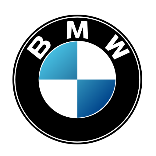 마케팅, 관리 및 자동차 정비비즈니스 인턴십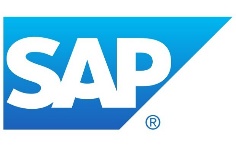 IT비즈니스 인턴십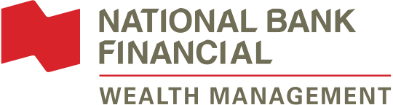 파이넨스비지니스 인턴십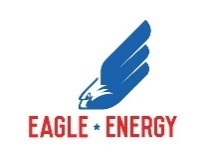 캐나다 명문 UBC 대학의 Innovation일환인 벤처 기업호스피탈리티 및 비지니스 인턴십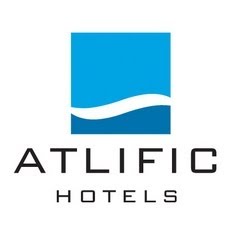 캐나다 최대의 호텔 매니지먼트 기업발룬티어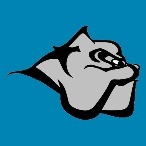 Byrne Creek Community School지역 커뮤니티 센터+학교의 혁신센터월PDI 워홀 플러스 프로그램기존 방식1PDI의 혁신적인 영어수업 (1개월)기존 ESL의 3배이상의 효과를 내는 원어민 선생님과 마주보며 공부하는 소수정예 아이엘츠 베이스의 취업 준비 실용 영어 수업 및 밴쿠버에서 홈스테이 생활 체험 ESL 학원 수업 (3~4개월)15-20명이 같이 수업 듣는 교재로 문법위주의 공부하는 효과 미비한 영어 수업 공부하는 동안 특별한 수입없이 높은 생활비 지출2호스피탈리티 유급 인턴십 (6~8개월)풀타임 정규직원으로 월 $3000+의 높은 소득과 4대보험 및 유급휴가 혜택 받고, 대기업에서 체계적인 실무를 배울 수 있는 업무 환경.  현지인 동료와 저렴한 회사 기숙사에서 공동 생활하면서 살아있는 영어를 배우며 캐나다 록키 등지의 아름다운 환경에서 캐나다 생활 즐기기 (하이킹, 골프, 스키 등)ESL 학원 수업 (3~4개월)15-20명이 같이 수업 듣는 교재로 문법위주의 공부하는 효과 미비한 영어 수업 공부하는 동안 특별한 수입없이 높은 생활비 지출3호스피탈리티 유급 인턴십 (6~8개월)풀타임 정규직원으로 월 $3000+의 높은 소득과 4대보험 및 유급휴가 혜택 받고, 대기업에서 체계적인 실무를 배울 수 있는 업무 환경.  현지인 동료와 저렴한 회사 기숙사에서 공동 생활하면서 살아있는 영어를 배우며 캐나다 록키 등지의 아름다운 환경에서 캐나다 생활 즐기기 (하이킹, 골프, 스키 등)ESL 학원 수업 (3~4개월)15-20명이 같이 수업 듣는 교재로 문법위주의 공부하는 효과 미비한 영어 수업 공부하는 동안 특별한 수입없이 높은 생활비 지출4호스피탈리티 유급 인턴십 (6~8개월)풀타임 정규직원으로 월 $3000+의 높은 소득과 4대보험 및 유급휴가 혜택 받고, 대기업에서 체계적인 실무를 배울 수 있는 업무 환경.  현지인 동료와 저렴한 회사 기숙사에서 공동 생활하면서 살아있는 영어를 배우며 캐나다 록키 등지의 아름다운 환경에서 캐나다 생활 즐기기 (하이킹, 골프, 스키 등)학업 후 구직 활동 (1~2개월)도움없이 혼자서 직업 찾기 5호스피탈리티 유급 인턴십 (6~8개월)풀타임 정규직원으로 월 $3000+의 높은 소득과 4대보험 및 유급휴가 혜택 받고, 대기업에서 체계적인 실무를 배울 수 있는 업무 환경.  현지인 동료와 저렴한 회사 기숙사에서 공동 생활하면서 살아있는 영어를 배우며 캐나다 록키 등지의 아름다운 환경에서 캐나다 생활 즐기기 (하이킹, 골프, 스키 등)학업 후 구직 활동 (1~2개월)도움없이 혼자서 직업 찾기 6호스피탈리티 유급 인턴십 (6~8개월)풀타임 정규직원으로 월 $3000+의 높은 소득과 4대보험 및 유급휴가 혜택 받고, 대기업에서 체계적인 실무를 배울 수 있는 업무 환경.  현지인 동료와 저렴한 회사 기숙사에서 공동 생활하면서 살아있는 영어를 배우며 캐나다 록키 등지의 아름다운 환경에서 캐나다 생활 즐기기 (하이킹, 골프, 스키 등)알바 활동한국인 주인의 작은 식당이나 카페에서 파트타임으로 최저임금 (월$1000~1500)에 높은 도시 생활비로 인해 경제적 독립 불가능7호스피탈리티 유급 인턴십 (6~8개월)풀타임 정규직원으로 월 $3000+의 높은 소득과 4대보험 및 유급휴가 혜택 받고, 대기업에서 체계적인 실무를 배울 수 있는 업무 환경.  현지인 동료와 저렴한 회사 기숙사에서 공동 생활하면서 살아있는 영어를 배우며 캐나다 록키 등지의 아름다운 환경에서 캐나다 생활 즐기기 (하이킹, 골프, 스키 등)알바 활동한국인 주인의 작은 식당이나 카페에서 파트타임으로 최저임금 (월$1000~1500)에 높은 도시 생활비로 인해 경제적 독립 불가능8호스피탈리티 유급 인턴십 (6~8개월)풀타임 정규직원으로 월 $3000+의 높은 소득과 4대보험 및 유급휴가 혜택 받고, 대기업에서 체계적인 실무를 배울 수 있는 업무 환경.  현지인 동료와 저렴한 회사 기숙사에서 공동 생활하면서 살아있는 영어를 배우며 캐나다 록키 등지의 아름다운 환경에서 캐나다 생활 즐기기 (하이킹, 골프, 스키 등)알바 활동한국인 주인의 작은 식당이나 카페에서 파트타임으로 최저임금 (월$1000~1500)에 높은 도시 생활비로 인해 경제적 독립 불가능9비지니스 인턴십 (3~5개월)호스피탈리티 인턴십을 통해 얻은 실무 경험과 영어실력을 비즈니스 인턴십을 통해 자기실력을 만끽 발휘하고 회사에서 인정받고 정직원 채용 및 취업비자에 도전해 봅니다.구직 활동 반복10비지니스 인턴십 (3~5개월)호스피탈리티 인턴십을 통해 얻은 실무 경험과 영어실력을 비즈니스 인턴십을 통해 자기실력을 만끽 발휘하고 회사에서 인정받고 정직원 채용 및 취업비자에 도전해 봅니다.알바 생활 반복워홀러들은 평균 3~4회의 이직을 하는 것으로 알려져 있음 11비지니스 인턴십 (3~5개월)호스피탈리티 인턴십을 통해 얻은 실무 경험과 영어실력을 비즈니스 인턴십을 통해 자기실력을 만끽 발휘하고 회사에서 인정받고 정직원 채용 및 취업비자에 도전해 봅니다.알바 생활 반복워홀러들은 평균 3~4회의 이직을 하는 것으로 알려져 있음 12비지니스 인턴십 (3~5개월)호스피탈리티 인턴십을 통해 얻은 실무 경험과 영어실력을 비즈니스 인턴십을 통해 자기실력을 만끽 발휘하고 회사에서 인정받고 정직원 채용 및 취업비자에 도전해 봅니다.알바 생활 반복워홀러들은 평균 3~4회의 이직을 하는 것으로 알려져 있음 종료 후체류 연장, 여행 또는 영주권 도전비즈니스 인턴을 통해 체류 연장 또는 유급 인턴십을 통해 번 돈을 이용해 대학입학을 통해 이민 도전, 여행 등 다양한 옵션을 구상할 수 있습니다.PDI에서는 적격자에 한에 일본 취업의 기회도 제공합니다.귀국한국인 오너의 가게에서 일하고 대형 학원의 미비한 영어 수업으로 영어 실력의 향상도, 특별히 얻은 경험도 경력도 없이 워킹홀리데이 생활 1년 마감  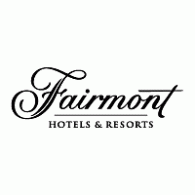 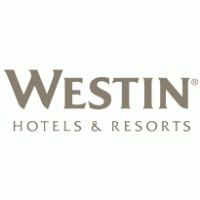 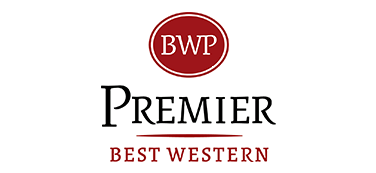 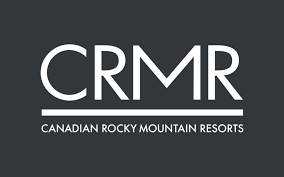 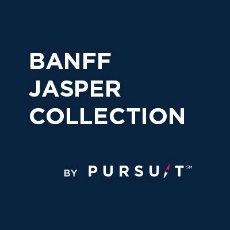 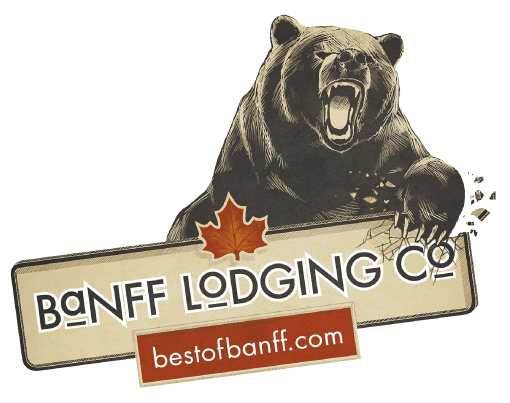 WHP-001워킹홀리데이 패키지 호스피탈리티 WHP-002워킹홀리데이 패키지비즈니스WHP-003워킹홀리데이 패키지 플러스 리조트 호텔 호스피탈리티 유급 인턴십 (front desk, concierge, server, room attendant 등), 기숙사 제공 (무상 또는 $10-12/일), 4대보험, 유급휴가 등 제공- 캐나다 기업에서 실무 인턴십 (무급으로 시작 후, 유급 전환), 관광비자 일시 NPO NGO 교육 또는 사회복지 기관에서 발룬티어 활동 - 리조트 호텔 호스피탈리티 유급 인턴십 (front desk, concierge, server, room attendant 등), 기숙사 제공 (무상 또는 $10-12/일), 4대보험, 유급휴가 등 제공- 호텔 근무 후 비즈니스 인턴십 